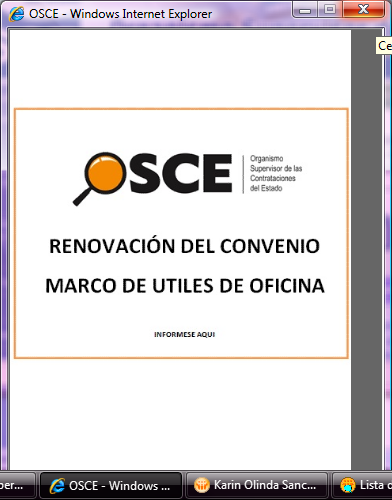 SIMBOLOGÍA UTILIZADA:CARACTERÍSTICAS DEL DOCUMENTO:Las bases estándar deben ser elaboradas en formato WORD, y deben tener las siguientes características:INSTRUCCIONES DE USO:Una vez registrada la información solicitada dentro de los corchetes sombreados en gris, el texto deberá quedar en letra tamaño 10, con estilo normal, sin formato de negrita y sin sombrear.La nota IMPORTANTE no puede ser modificada ni eliminada en la Sección General. En el caso de la Sección Específica debe seguirse la instrucción que se indica en dicha nota.Elaborado en enero de 2016BASES ESTÁNDAR DE LICITACIÓN PÚBLICA PARA LA CONTRATACIÓN DE SUMINISTRO DE BIENESLICITACIÓN PÚBLICA Nº[CONSIGNAR NOMENCLATURA DEL PROCEDIMIENTO]CONTRATACIÓN DE SUMINISTRO DE BIENES[CONSIGNAR LA DENOMINACIÓN DE LA CONVOCATORIA]SECCIÓN GENERALDISPOSICIONES COMUNES DEL PROCEDIMIENTO DE SELECCIÓN(ESTA SECCIÓN NO DEBE SER MODIFICADA EN NINGÚN EXTREMO, BAJO SANCIÓN DE NULIDAD)BASE LEGALLey N° 30225, Ley de Contrataciones del Estado, en adelante la Ley.Decreto Supremo N° 350-2015-EF, Reglamento de la Ley de Contrataciones del Estado, en adelante el Reglamento.Directivas del OSCE.Ley Nº 27444, Ley del Procedimiento Administrativo General.Ley Nº 27806, Ley de Transparencia y de Acceso a la Información Pública.Decreto Supremo N° 304-2012-EF, TUO de la Ley General del Sistema Nacional del Presupuesto.Decreto Supremo Nº 008-2008-TR, Reglamento de la Ley MYPE.Decreto Supremo Nº 013-2013-PRODUCE - Texto Único Ordenado de la Ley de Impulso al Desarrollo Productivo y al Crecimiento Empresarial.Código Civil.Las referidas normas incluyen sus respectivas modificaciones, de ser el caso.Para la aplicación del derecho deberá considerarse la especialidad de las normas previstas en las presentes bases.CONVOCATORIASe realiza a través de su publicación en el SEACE de conformidad con lo señalado en el artículo 33 del Reglamento, en la fecha señalada en el calendario del procedimiento de selección, debiendo adjuntar las bases y resumen ejecutivo. REGISTRO DE PARTICIPANTESEl registro de participantes se lleva a cabo desde el día siguiente de la convocatoria hasta antes del inicio de la presentación de ofertas, de forma ininterrumpida. En el caso de un consorcio, basta que se registre uno (1) de sus integrantes.El registro de participantes es gratuito y electrónico a través del SEACE. El proveedor que desee participar en el presente procedimiento de selección debe registrarse como participante, debiendo contar para ello con inscripción vigente en el RNP, conforme al objeto de la contratación. IMPORTANTE:Para registrarse como participante en un procedimiento de selección convocado por las Entidades del Estado Peruano, es necesario que los proveedores cuenten con inscripción vigente y estar habilitados ante el Registro Nacional de Proveedores (RNP) que administra el Organismo Supervisor de las Contrataciones del Estado (OSCE). Para obtener mayor información, se puede ingresar a la siguiente dirección electrónica: www.rnp.gob.pe.Los proveedores que deseen registrar su participación deben ingresar al SEACE utilizando su Certificado SEACE (usuario y contraseña). Asimismo, deben observar las instrucciones señaladas en el documento de orientación “Guía para el registro de participantes electrónico” publicado en www.seace.gob.pe. En caso los proveedores no cuenten con inscripción vigente en el RNP y/o se encuentren inhabilitados o suspendidos para ser participantes, postores y/o contratistas, el SEACE restringirá su registro, quedando a potestad de estos intentar nuevamente registrar su participación en el procedimiento de selección en cualquier otro momento, dentro del plazo establecido para dicha etapa, siempre que haya obtenido la vigencia de su inscripción o quedado sin efecto la sanción que le impuso el Tribunal de Contrataciones del Estado.FORMULACIÓN DE CONSULTAS Y OBSERVACIONES A LAS BASESTodo participante puede formular consultas y observaciones a las bases, en el plazo señalado en el calendario del procedimiento de selección, que no puede ser menor a diez (10) días hábiles contados desde el día siguiente de la convocatoria, de conformidad con lo establecido en el artículo 51 del Reglamento.Las observaciones a las bases, se realizan de manera fundamentada, por supuestas vulneraciones a la normativa de contrataciones u otra normativa que tenga relación con el objeto de contratación.ABSOLUCIÓN DE CONSULTAS Y OBSERVACIONES A LAS BASESLa absolución simultánea de las consultas y observaciones por parte del comité de selección mediante pliego absolutorio se notifica a través del SEACE en la fecha señalada en el calendario del procedimiento de selección, en un plazo que no puede exceder de siete (7) días hábiles contados desde el vencimiento del plazo para recibir consultas y observaciones.La absolución se realiza de manera motivada mediante pliego absolutorio de consultas y observaciones; en el caso de las observaciones se debe indicar si estas se acogen, se acogen parcialmente o no se acogen. IMPORTANTE:No se absolverán consultas y observaciones a las bases que se presenten extemporáneamente, en un lugar distinto al señalado en las bases o que sean formuladas por quienes no se han registrado como participantes.ELEVACIÓN AL OSCE DEL PLIEGO DE ABSOLUCIÓN DE CONSULTAS Y OBSERVACIONES En el plazo de tres (3) días hábiles siguientes a la notificación del pliego absolutorio a través del SEACE, los participantes pueden solicitar la elevación de los cuestionamientos al pliego de absolución de consultas y observaciones, a fin que el OSCE emita el pronunciamiento correspondiente, en los siguientes supuestos: Cuando la absolución a una consulta por parte del Comité de Selección se considere contraria a la normativa de contratación pública u otras normas complementarias o conexas que tengan relación con el procedimiento de selección o con el objeto de la contratación.Cuando la absolución de observaciones por parte del Comité de Selección se considere contraria a la normativa de contratación pública u otras normas complementarias o conexas que tengan relación con el procedimiento de selección o con el objeto de la contratación.El pronunciamiento emitido por el OSCE se notifica a través del SEACE, dentro de los diez (10) días hábiles, computados desde el día siguiente de recepción del expediente completo por el OSCE.INTEGRACIÓN DE LAS BASESLas bases integradas constituyen las reglas definitivas del procedimiento de selección. Estas incorporan obligatoriamente, las modificaciones que se hayan producido como consecuencia de las consultas, observaciones, la implementación del pronunciamiento emitido por el OSCE, así como las modificaciones requeridas por el OSCE en el marco de sus acciones de supervisión, y se publican en el SEACE en la fecha establecida en el calendario del procedimiento. Las bases integradas no pueden ser cuestionadas en ninguna otra vía ni modificadas por autoridad administrativa alguna, bajo responsabilidad del Titular de la Entidad, salvo las acciones de supervisión a cargo del OSCE. Esta restricción no afecta la competencia del Tribunal para declarar la nulidad del procedimiento por deficiencias en las bases.El comité de selección no puede continuar con la tramitación del procedimiento de selección si no ha publicado las bases integradas en el SEACE, bajo sanción de nulidad de todo lo actuado posteriormente, conforme lo establece el artículo 52 del Reglamento. IMPORTANTE:Dentro de los cuatro (4) días hábiles siguientes a la publicación de la integración de las bases, los participantes pueden solicitar al OSCE, la emisión de Dictamen de  Pronunciamiento, según lo previsto en la Directiva N° 009-2016-OSCE/CD “Acciones de Supervisión a Pedido de Parte”. FORMA DE PRESENTACIÓN DE OFERTASLos documentos que acompañan las ofertas, se presentan en idioma castellano o, en su defecto, acompañados de traducción oficial o sin valor oficial efectuada por traductor público juramentado o traducción certificada efectuada por traductor colegiado certificado, salvo el caso de la información técnica complementaria contenida en folletos, instructivos, catálogos o similares, que puede ser presentada en el idioma original. El postor es responsable de la exactitud y veracidad de dichos documentos.Las ofertas deben llevar la rúbrica del postor o de su representante legal, apoderado o mandatario designado para dicho fin, se presentan por escrito, debidamente foliadas y en un (1) único sobre cerrado. El precio de la oferta debe incluir todos los tributos, seguros, transporte, inspecciones, pruebas y, de ser el caso, los costos laborales conforme la legislación vigente, así como cualquier otro concepto que pueda tener incidencia sobre el costo del suministro de bienes a contratar, excepto la de aquellos postores que gocen de alguna exoneración legal, no incluirán en el precio de su oferta los tributos respectivos.El precio total de la oferta y los subtotales que lo componen deben ser expresados con dos decimales. Los precios unitarios pueden ser expresados con más de dos decimales.PRESENTACIÓN Y APERTURA DE OFERTAS La presentación de ofertas se realiza en acto público en presencia de notario o juez de paz en el lugar indicado en las bases, en la fecha y hora establecidas en la convocatoria.La presentación puede realizarse por el mismo proveedor o a través de un tercero, sin que se exija formalidad alguna para ello.IMPORTANTE: Los integrantes de un consorcio no pueden presentar ofertas individuales ni conformar más de un consorcio en un procedimiento de selección, o en un determinado ítem cuando se trate de procedimientos de selección según relación de ítems.El acto público se inicia cuando el comité de selección empieza a llamar a los participantes en el orden en que se registraron en el procedimiento, para que entreguen sus ofertas. Si al momento de ser llamado el participante no se encuentra presente, se tiene por desistido.En la apertura del sobre que contiene la oferta, el comité de selección debe anunciar el nombre de cada participante y el precio de la misma. Asimismo, verifica la presentación de los documentos requeridos en la sección específica de las bases de conformidad con el artículo 53 del Reglamento. De no cumplir con lo requerido la oferta se considera no admitida. Esta información debe consignarse en acta, con lo cual se da por finalizado el acto público.En caso el comité de selección no admita la oferta el postor puede solicitar que se anote tal circunstancia en el acta, debiendo el notario o juez de paz mantenerla en custodia hasta el consentimiento de la buena pro, salvo que en el acto de presentación de ofertas o en fecha posterior el postor solicite su devolución.En el acto de presentación de ofertas se puede contar con un representante del Sistema Nacional de Control, quien participa como veedor y debe suscribir el acta correspondiente. EVALUACIÓN DE LAS OFERTASPrevio a la evaluación, el comité de selección determina si las ofertas responden a las características y/o requisitos funcionales y condiciones de las Especificaciones Técnicas, detallados en la sección específica de las bases. De no cumplir con lo requerido, la oferta se considera no admitida.La evaluación de las ofertas que cumplan con lo señalado en el párrafo anterior tiene por objeto determinar la oferta con el mejor puntaje y el orden de prelación de las ofertas, según los factores y el procedimiento de evaluación enunciados en la sección específica de las bases.      El comité de selección puede rechazar una oferta cuando el precio ofertado sea sustancialmente inferior al valor estimado y, de la revisión de sus elementos constitutivos, se advierta que algunas de las prestaciones no se encuentren previstas o suficientemente presupuestadas, existiendo riesgo de incumplimiento por parte del postor.Para estos efectos, el comité de selección debe solicitar al postor la descripción a detalle de todos los elementos constitutivos de su oferta, así como contar con información adicional que resulte pertinente para determinar si rechaza la oferta, decisión que debe ser fundamentada.En el supuesto de ofertas que superen el valor estimado de la convocatoria, para efectos que el comité de selección considere válida la oferta económica debe contar con la certificación de crédito presupuestario correspondiente y la aprobación del Titular de la Entidad, que no puede exceder de cinco (5) días hábiles, contados desde la fecha prevista en el calendario para el otorgamiento de la buena pro, bajo responsabilidad.En caso no se cuente con la certificación de crédito presupuestario se rechaza la oferta.La evaluación se realiza sobre la base de cien (100) puntos, considerando la siguiente ponderación:Precio						50 a 100 Otros factores 					0 a 50Para determinar la oferta con el mejor puntaje, se toma en cuenta lo siguiente:Cuando la evaluación del precio sea el único factor, se le otorga el máximo puntaje a la oferta de precio más bajo y otorga a las demás ofertas puntajes inversamente proporcionales a sus respectivos precios, según la siguiente fórmula: Pi = 	Om x PMP		         OiDonde: i	= 	Oferta.Pi	= 	Puntaje de la oferta a evaluar.Oi	= 	Precio i.Om	= 	Precio de la oferta más baja.PMP	= 	Puntaje máximo del precio.Cuando existan otros factores de evaluación además del precio, aquella que resulte con el mejor puntaje, en función de los criterios y procedimientos de evaluación enunciados en la sección específica de las bases.En el supuesto de que dos (2) o más ofertas empaten, la determinación del orden de prelación de las ofertas empatadas se realiza a través de sorteo. Para la aplicación de este criterio de desempate se requiere la participación de notario o juez de paz y la citación oportuna a los postores que hayan empatado, pudiendo participar en calidad de veedor un representante del Sistema Nacional de Control.CALIFICACIÓN DE OFERTASLuego de culminada la evaluación, el comité de selección debe determinar si el postor que obtuvo el primer lugar según el orden de prelación cumple con los requisitos de calificación detallados en la sección específica de las bases. Si dicho postor no cumple con los requisitos de calificación su oferta debe ser descalificada. En tal caso, el comité de selección debe verificar los requisitos de calificación respecto del postor cuya oferta quedó en segundo lugar, y así sucesivamente en el orden de prelación de ofertas.SUBSANACIÓN DE LAS OFERTASLa subsanación de las ofertas se sujeta a los supuestos establecidos en el artículo 39 del Reglamento.Cuando se requiera subsanación, la oferta continua vigente para todo efecto, a condición de la efectiva subsanación dentro del plazo otorgado, el que no puede exceder de tres (3) días hábiles. La presentación de las subsanaciones se realiza a través de la Unidad de Tramite Documentario de la Entidad. La subsanación corresponde realizarla al mismo postor, su representante legal o apoderado acreditado.OTORGAMIENTO DE LA BUENA PROLuego de la calificación de las ofertas, el comité de selección otorga la buena pro en la fecha señalada en el calendario de las bases mediante su publicación en el SEACE.El otorgamiento de la buena pro en acto privado se publica y se entiende notificado a través del SEACE, el mismo día de su realización, debiendo incluir el acta de otorgamiento de la buena pro y el cuadro comparativo, detallando los resultados de la evaluación y calificación. IMPORTANTE: Las Entidades  someten a fiscalización posterior, conforme a lo previsto en el artículo 32 de la Ley N° 27444, Ley del Procedimiento Administrativo General la documentación, declaraciones y traducciones presentadas por el ganador de la buena pro.CONSENTIMIENTO DE LA BUENA PROCuando se hayan presentado dos (2) o más ofertas, el consentimiento de la buena pro se produce a los ocho (8) días hábiles de la notificación de su otorgamiento en el SEACE, sin que los postores hayan ejercido el derecho de interponer el recurso de apelación. En caso que se haya presentado una sola oferta, el consentimiento de la buena pro se produce el mismo día de la notificación de su otorgamiento. El consentimiento del otorgamiento de la buena pro se publica en el SEACE al día hábil siguiente de producido. CONSTANCIA DE NO ESTAR INHABILITADO O SUSPENDIDO PARA CONTRATAR CON EL ESTADO	De acuerdo con el artículo 245 del Reglamento, a partir del día hábil siguiente al registro en el SEACE del consentimiento de la buena pro o de que esta haya quedado administrativamente firme, el postor ganador de la buena pro puede solicitar ante el OSCE la expedición de la constancia de no estar inhabilitado o suspendido para contratar con el Estado.  No procede la emisión de constancias cuando el procedimiento de selección se encuentre bloqueado como consecuencia del procesamiento de una acción de supervisión.RECURSO DE APELACIÓNA través del recurso de apelación se pueden impugnar los actos dictados durante el desarrollo del procedimiento de selección hasta antes del perfeccionamiento del contrato.El recurso de apelación se presenta ante y es resuelto por el Tribunal de Contrataciones del Estado. Los actos que declaren la nulidad de oficio y otros actos emitidos por el Titular de la Entidad que afecten la continuidad del procedimiento de selección, pueden impugnarse ante el Tribunal de Contrataciones del Estado.Plazos de interposición del recurso de apelación La apelación contra el otorgamiento de la buena pro o contra los actos dictados con anterioridad a ella debe interponerse dentro de los ocho (8) días hábiles siguientes de haberse notificado el otorgamiento de la buena pro. La apelación contra los actos dictados con posterioridad al otorgamiento de la buena pro, contra la declaración de nulidad, cancelación y declaratoria de desierto del procedimiento, debe interponerse dentro de los ocho (8) días hábiles siguientes de haberse tomado conocimiento del acto que se desea impugnar.PERFECCIONAMIENTO DEL CONTRATODentro del plazo de ocho (8) días hábiles siguientes al registro en el SEACE del consentimiento de la buena pro o de que esta haya quedado administrativamente firme, el postor ganador de la buena pro debe presentar la totalidad de los requisitos para perfeccionar el contrato. En un plazo que no puede exceder de los tres (3) días hábiles siguientes de presentados los documentos la Entidad debe suscribir el contrato, u otorgar un plazo adicional para subsanar los requisitos, el que no puede exceder de cinco (5) días hábiles contados desde el día siguiente de la notificación de la Entidad. Al día siguiente de subsanadas las observaciones, las partes suscriben el contrato. Para perfeccionar el contrato, el postor ganador de la buena pro debe presentar los documentos señalados en el artículo 117 del Reglamento y los previstos en la sección específica de las bases.PLAZO DE EJECUCIÓN CONTRACTUALEn aplicación de lo dispuesto en el artículo 120 del Reglamento, el plazo de ejecución contractual se inicia el día siguiente del perfeccionamiento del contrato, desde la fecha que se establezca en el contrato o desde la fecha en que se cumplan las condiciones previstas en el contrato, según sea el caso. GARANTÍASLas garantías que deben otorgar los postores y/o contratistas, según corresponda, son las de fiel cumplimiento del contrato y por los adelantos.GARANTÍA DE FIEL CUMPLIMIENTOComo requisito indispensable para perfeccionar el contrato, el postor ganador debe entregar a la Entidad la garantía de fiel cumplimiento del mismo por una suma equivalente al diez por ciento (10%) del monto del contrato original. Esta debe mantenerse vigente hasta la conformidad de la recepción de la prestación a cargo del contratista. IMPORTANTE:En los contratos periódicos de suministro de bienes que celebren las Entidades con las micro y pequeñas empresas, estas últimas pueden otorgar como garantía de fiel cumplimiento el diez por ciento (10%) del monto del contrato original, porcentaje que es retenido por la Entidad durante la primera mitad del número total de pagos a realizarse, de forma prorrateada en cada pago, con cargo a ser devuelto a la finalización del mismo, conforme lo establece el artículo 126 del Reglamento.GARANTÍA DE FIEL CUMPLIMIENTO POR PRESTACIONES ACCESORIASEn las contrataciones que conllevan la ejecución de prestaciones accesorias, tales como mantenimiento, reparación o actividades afines, se debe otorgar una garantía adicional por este concepto, la misma que debe ser renovada periódicamente hasta el cumplimiento total de las obligaciones garantizadas, no pudiendo eximirse su presentación en ningún caso. IMPORTANTE:En los contratos derivados de procedimientos de selección por relación de ítems, cuando el monto del ítem adjudicado o la sumatoria de los montos de los ítems adjudicados sea igual o menor a cien mil Soles (S/. 100,000.00), no corresponde presentar garantía de fiel cumplimiento de contrato ni garantía de fiel cumplimiento por prestaciones accesorias, conforme a lo dispuesto en el numeral 1 del artículo 128 del Reglamento.GARANTÍA POR ADELANTOEn caso se haya previsto en la sección específica de las bases la entrega de adelantos, el contratista debe presentar una garantía emitida por idéntico monto conforme a lo estipulado en el artículo 129 del Reglamento. La presentación de esta garantía no puede ser exceptuada en ningún caso.REQUISITOS DE LAS GARANTÍASLas garantías que se presenten deben ser incondicionales, solidarias, irrevocables y de realización automática en el país, al solo requerimiento de la Entidad. Asimismo, deben ser emitidas por empresas que se encuentren bajo la supervisión directa de la Superintendencia de Banca, Seguros y Administradoras Privadas de Fondos de Pensiones, y deben estar autorizadas para emitir garantías; o estar consideradas en la última lista de bancos extranjeros de primera categoría que periódicamente publica el Banco Central de Reserva del Perú.IMPORTANTE:Corresponde a la Entidad verificar que las garantías presentadas por el postor ganador de la buena pro y/o contratista cumplan con los requisitos y condiciones necesarios para su aceptación y eventual ejecución, sin perjuicio de la determinación de las responsabilidades funcionales que correspondan.ADVERTENCIA:LOS FUNCIONARIOS DE LAS ENTIDADES NO DEBEN ACEPTAR GARANTÍAS EMITIDAS BAJO CONDICIONES DISTINTAS A LAS ESTABLECIDAS EN EL PRESENTE NUMERAL.EJECUCIÓN DE GARANTÍASLa Entidad puede solicitar la ejecución de las garantías conforme a los supuestos contemplados en el artículo 131 del Reglamento.ADELANTOSLa Entidad puede entregar adelantos directos al contratista, los que en ningún caso exceden en conjunto del treinta por ciento (30%) del monto del contrato original, siempre que ello haya sido previsto en la sección específica de las bases. PENALIDADES PENALIDAD POR MORA EN LA EJECUCIÓN DE LA PRESTACIÓNEn caso de retraso injustificado del contratista en la ejecución de las prestaciones objeto del contrato, la Entidad le aplica automáticamente una penalidad por mora por cada día de atraso, de conformidad con en el artículo 133 del Reglamento.OTRAS PENALIDADESLa Entidad puede establecer penalidades distintas a la mencionada en el numeral precedente, siempre y cuando sean objetivas, razonables, congruentes y proporcionales con el objeto de la contratación. Para estos efectos, se deben incluir en la sección específica de las bases los supuestos de aplicación de penalidad, la forma de cálculo de la penalidad para cada supuesto y el procedimiento mediante el cual se verifica el supuesto a penalizar.Estos dos tipos de penalidades se calculan en forma independiente y pueden alcanzar cada una un monto máximo equivalente al diez por ciento (10%) del monto del contrato vigente, o de ser el caso, del ítem que debió ejecutarse.INCUMPLIMIENTO DEL CONTRATOLas causales para la resolución del contrato, serán aplicadas de conformidad con el artículo 36 de la Ley y 135 del Reglamento.PAGOSEl pago se realiza después de ejecutada la respectiva prestación, pudiendo contemplarse pagos a cuenta, según la forma establecida en la sección específica de las bases o en el contrato. La Entidad debe pagar las contraprestaciones pactadas a favor del contratista dentro de los quince (15) días calendarios siguientes a la conformidad de los bienes, siempre que se verifiquen las condiciones establecidas en el contrato para ello. La conformidad se emite en un plazo máximo de diez (10) días de producida la recepción.En el caso que se haya suscrito contrato con un consorcio, el pago se realizará de acuerdo a lo que se indique en el contrato de consorcio.En caso de retraso en el pago por parte de la Entidad, salvo que se deba a caso fortuito o fuerza mayor, el contratista tendrá derecho al reconocimiento de los intereses legales correspondientes conforme a lo establecido en el artículo 39 de la Ley y en el artículo 149 del Reglamento.DISPOSICIONES FINALESTodos los demás aspectos del presente procedimiento no contemplados en las bases se regirán supletoriamente por la Ley y su Reglamento, así como por las disposiciones legales vigentes.SECCIÓN ESPECÍFICACONDICIONES ESPECIALES DEL PROCEDIMIENTO DE SELECCIÓN(EN ESTA SECCIÓN LA ENTIDAD DEBERÁ COMPLETAR LA INFORMACIÓN EXIGIDA, DE ACUERDO A LAS INSTRUCCIONES INDICADAS)ENTIDAD CONVOCANTEOBJETO DE LA CONVOCATORIAEl presente procedimiento de selección tiene por objeto la contratación del suministro [DESCRIBIR LOS BIENES A CONTRATAR] EXPEDIENTE DE CONTRATACIÓNEl expediente de contratación fue aprobado mediante [CONSIGNAR EL INSTRUMENTO CON EL CUAL SE APRUEBA] el CONSIGNAR LA FECHA DE APROBACIÓN].FUENTE DE FINANCIAMIENTO[............................................................................]IMPORTANTE:La fuente de financiamiento debe corresponder a aquella prevista en la Ley de Equilibrio Financiero del Presupuesto del Sector Público del año fiscal en el cual se convoca el procedimiento de selección.SISTEMA DE CONTRATACIÓNEl presente procedimiento se rige por el sistema de [CONSIGNAR SI ES A PRECIOS UNITARIOS O A SUMA ALZADA], de acuerdo con lo establecido en el expediente de contratación respectivo.MODALIDAD DE EJECUCIÓN[CONSIGNAR MODALIDAD LLAVE EN MANO SI ÉSTA FUE PREVISTA EN EL EXPEDIENTE DE CONTRATACIÓN]ALCANCES DEL REQUERIMIENTOEl alcance de la prestación está definido en el Capítulo III de la presente sección de las bases.PLAZO DE ENTREGALos bienes materia de la presente convocatoria se entregarán en el plazo de [CONSIGNAR EL PLAZO DE LA PRIMERA ENTREGA Y DE CADA UNA DE LAS ENTREGAS DE LOS BIENES, EXPRESADOS EN DÍAS CALENDARIO] días calendario, en concordancia con lo establecido en el expediente de contratación.CRONOGRAMA DE ENTREGA[CONSIGNAR EL CRONOGRAMA DE ENTREGA PERIÓDICA DE LOS BIENES]IMPORTANTE:El cronograma debe señalar la periodicidad de las entregas, de acuerdo al objeto de la convocatoria (por ejemplo, puede establecerse fechas fijas, semanales, quincenales o mensuales).COSTO DE REPRODUCCIÓN Y ENTREGA DE BASESLos participantes registrados tienen el derecho de recabar un ejemplar de las bases, para cuyo efecto deben cancelar [CONSIGNAR EL COSTO DE REPRODUCCIÓN DE LAS BASES] en [CONSIGNAR LA FORMA Y LUGAR PARA REALIZAR EL PAGO Y RECABAR LAS BASES].  BASE LEGALLey Nº [CONSIGNAR LA NORMA QUE RIGE EN EL AÑO FISCAL DE LA CONVOCATORIA] Ley de Presupuesto del Sector Público para el Año Fiscal [CONSIGNAR EL AÑO FISCAL].Ley Nº [CONSIGNAR LA NORMA QUE RIGE EN EL AÑO FISCAL DE LA CONVOCATORIA] Ley de Equilibrio Financiero del Presupuesto del Sector Público del año fiscal [CONSIGNAR EL AÑO FISCAL].[CONSIGNAR AQUÍ CUALQUIER OTRA NORMATIVA ESPECIAL QUE RIJA EL OBJETO DE CONVOCATORIA].Las referidas normas incluyen sus respectivas modificaciones, de ser el caso.CALENDARIO DEL PROCEDIMIENTO DE SELECCIÓNIMPORTANTE:Debe tenerse presente que en una licitación pública, el plazo para la presentación de ofertas no puede ser menor de veintidós (22) días hábiles, computado a partir del día siguiente de la convocatoria, y entre la integración de las bases y la presentación de ofertas no puede mediar menos de siete (7) días hábiles, computados a partir del día siguiente de la publicación de las bases integradas en el SEACE.Los proveedores que deseen registrar su participación deben ingresar al SEACE utilizando su Certificado SEACE (usuario y contraseña). Asimismo, deben observar las instrucciones señaladas en el documento de orientación “Guía para el registro de participantes electrónico” publicado en www.seace.gob.pe, pestaña 1. Inicio, opción Documentos y Publicaciones, página Manuales y Otros (Proveedores).CONTENIDO DE LAS OFERTASLa oferta se presenta en un (1) sobre cerrado en original, dirigido al comité de selección de la Licitación Pública N° […………….], conforme al siguiente detalle:La oferta contendrá, además de un índice de documentos, la siguiente  documentación:Documentación de presentación obligatoria Documentos para la admisión de la ofertaDeclaración jurada de datos del postor.Cuando se trate de consorcio, esta declaración jurada debe ser presentada por cada uno de los integrantes del consorcio. (Anexo Nº 1)Declaración jurada de acuerdo con el numeral 1 del artículo 31 del  Reglamento. (Anexo Nº 2)En el caso de consorcios, cada integrante debe presentar esta declaración jurada, salvo que sea presentada por el representante común del consorcio.Declaración jurada de cumplimiento de las Especificaciones Técnicas contenidas en el numeral 3.1 del Capítulo III de la presente sección. (Anexo Nº 3)[DOCUMENTACIÓN QUE SERVIRÁ PARA ACREDITAR EL CUMPLIMIENTO DE LAS ESPECIFICACIONES TÉCNICAS, DE SER EL CASO].Declaración jurada de plazo de entrega. (Anexo Nº 4)Carta de compromiso del personal clave con firma legalizada, de ser el caso, según lo previsto en el numeral 3.1 del Capítulo III de la presente sección.El precio de la oferta en [CONSIGNAR LA MONEDA EN LA QUE SE DEBE PRESENTAR LA OFERTA] y el detalle de precios unitarios, cuando dicho sistema haya sido establecido en las bases. (Anexo Nº 5)El precio total de la oferta y los subtotales que lo componen deben ser expresados con dos decimales. Los precios unitarios pueden ser expresados con más de dos decimales.IMPORTANTE:El comité de selección verifica la presentación de los documentos requeridos. De no cumplir con lo requerido, la oferta se considera no admitida.Documentos para acreditar los requisitos de calificaciónCapacidad legal:Copia de vigencia de poder del representante legal, apoderado o mandatario que rubrica la oferta, expedida por registros públicos con una antigüedad no mayor de treinta (30) días calendario a la presentación de ofertas. Cuando se trate de consorcio, este documento debe ser presentado por cada uno de los integrantes del consorcio que suscribe la promesa de consorcio.De ser el caso, promesa de consorcio con firmas legalizadas en la que se consigne los integrantes, el representante común, el domicilio común y las obligaciones a las que se compromete cada uno de los integrantes del consorcio así como el porcentaje equivalente a dichas obligaciones.  (Anexo Nº 6)La promesa de consorcio debe ser suscrita por cada uno de sus integrantes. El representante común del consorcio se encuentra facultado para actuar en nombre y representación del mismo en todos los actos referidos al procedimiento de selección, suscripción y ejecución del contrato, con amplias y suficientes facultades.[CONSIGNAR LOS DEMÁS DOCUMENTOS PARA ACREDITAR LOS REQUISITOS DE CALIFICACIÓN, SEGÚN EL NUMERAL 3.2 DEL CAPÍTULO III DE ESTA SECCIÓN]IMPORTANTE:El comité de selección debe detallar los demás documentos que servirán para acreditar cada uno de los requisitos de calificación aplicables al procedimiento, señalados en el numeral 3.2 del Capítulo III de esta sección, de conformidad con lo dispuesto en el artículo 28 del Reglamento.Documentación de presentación facultativa:[CONSIGNAR LOS DOCUMENTOS PARA ACREDITAR LOS FACTORES DE EVALUACIÓN ESTABLECIDOS EN EL CAPÍTULO IV DE ESTA SECCIÓN]IMPORTANTE:En caso el comité de selección considere evaluar otros factores además del precio, debe detallar los documentos que servirán para acreditar los factores de evaluación señalados en el Capítulo IV de esta sección, de conformidad con lo dispuesto en el artículo 30 del Reglamento.IMPORTANTE:Cabe subsanación de las ofertas, de conformidad con lo dispuesto en el artículo 39 del Reglamento. DETERMINACIÓN DEL PUNTAJE TOTAL DE LAS OFERTAS La evaluación se realiza sobre la base de cien (100) puntos.Para determinar la oferta con el mejor puntaje y el orden de prelación de las ofertas, se considera la siguiente ponderación:En el caso que el único factor sea el precio: 		Precio		=	100 puntos 	En el caso que se considere(n) otro(s) factor(es) además del precio:IMPORTANTE:Luego de culminada la evaluación según los factores de evaluación señalados en el Capítulo IV de esta sección, el comité de selección debe determinar si el postor que obtuvo el primer lugar según el orden de prelación cumple con los requisitos de calificación especificados en el numeral 3.2 del capítulo III de la sección específica de las bases. Si dicho postor no cumple con los requisitos de calificación su oferta será descalificada.REQUISITOS PARA PERFECCIONAR EL CONTRATOEl postor ganador de la buena pro debe presentar los siguientes documentos para perfeccionar el contrato:Constancia vigente de no estar inhabilitado o suspendido para contratar con el Estado.Garantía de fiel cumplimiento del contrato. [INDICAR SI DEBE PRESENTARSE CARTA FIANZA O PÓLIZA DE CAUCIÓN]Garantía de fiel cumplimiento por prestaciones accesorias, de ser el caso. [INDICAR SI DEBE PRESENTARSE CARTA FIANZA O PÓLIZA DE CAUCIÓN]Contrato de consorcio con firmas legalizadas de cada uno de los  integrantes, de ser el caso.Código de cuenta interbancaria (CCI). Copia de la vigencia del poder del representante legal de la empresa que acredite que cuenta con facultades para perfeccionar el contrato, cuando corresponda.Copia de DNI del postor en caso de persona natural, o de su representante legal en caso de persona jurídica.Domicilio para efectos de la notificación durante la ejecución del contrato.Detalle de los precios unitarios del precio ofertado.Detalle del precio de la oferta de cada uno de los ítems que conforman el paquete. IMPORTANTE:En caso que el postor ganador de la buena pro sea un consorcio, las garantías que presente este para el perfeccionamiento del contrato, así como durante la ejecución contractual, de ser el caso, además de cumplir con las condiciones establecidas en el artículo 33 de la Ley, deben consignar expresamente el nombre completo o la denominación o razón social de los integrantes del consorcio, en calidad de garantizados, de lo contrario no podrán ser aceptadas por las Entidades. No se cumple el requisito antes indicado si se consigna únicamente la denominación del consorcio, conforme lo dispuesto en el numeral 7.5.3. de la Directiva N° 002 -2016-OSCE/CD “Participación de Proveedores en Consorcio en las Contrataciones del Estado”.Corresponde a la Entidad verificar que las garantías presentadas por el postor ganador de la buena pro cumplan con los requisitos y condiciones necesarios para su aceptación y eventual ejecución, sin perjuicio de la determinación de las responsabilidades funcionales que correspondan.En los contratos periódicos de suministro de bienes que celebren las Entidades con las micro y pequeñas empresas, estas últimas pueden otorgar como garantía de fiel cumplimiento el diez por ciento (10%) del monto del contrato original, porcentaje que es retenido por la Entidad durante la primera mitad del número total de pagos a realizarse, de forma prorrateada en cada pago, con cargo a ser devuelto a la finalización del mismo, conforme lo establece el artículo 126 del Reglamento.En los contratos derivados de procedimientos de selección por relación de ítems, cuando el monto del ítem adjudicado o la sumatoria de los montos de los ítems adjudicados sea igual o menor a cien mil Soles (S/. 100,000.00), no corresponde presentar garantía de fiel cumplimiento de contrato ni garantía de fiel cumplimiento por prestaciones accesorias, conforme a lo dispuesto en el numeral 1 del artículo 128 del Reglamento.De conformidad con la Décima Séptima Disposición Complementaria Final del Reglamento, dentro del supuesto de hecho de la infracción establecida en el literal h) del artículo 50.1 de la Ley, referida a la presentación de información inexacta, se encuentra comprendida la presentación de garantías que no hayan sido emitidas por las empresas indicadas en el segundo párrafo del artículo 33 de la Ley.Adicionalmente, se puede considerar otro tipo de documentación a ser presentada, tales como:Copia de la constitución de la empresa y sus modificatorias debidamente actualizado.Correo electrónico para notificar la orden de compra, en el caso de procedimientos de selección por relación de ítems, cuando el monto del valor estimado del ítem no supere los cien mil Soles (S/. 100 000.00), en caso se haya optado por perfeccionar el contrato con una orden de compra.[DE ACUERDO AL OBJETO CONTRACTUAL CONVOCADO PUEDE REQUERIRSE LA PRESENTACIÓN DE OTROS DOCUMENTOS PARA EL PERFECCIONAMIENTO DEL CONTRATO, LOS QUE DEBEN SER INCLUIDOS EN ESTE RUBRO].IMPORTANTE:La Entidad no puede exigir documentación o información adicional a la consignada en el presente numeral para el perfeccionamiento del contrato.PERFECCIONAMIENTO EL CONTRATOEl contrato se perfecciona con la suscripción del documento que lo contiene. Para dicho efecto el postor ganador de la buena pro, dentro del plazo previsto en el numeral 3.1 de la sección general de las bases, debe presentar la documentación requerida en [INDICAR LUGAR Y DIRECCIÓN EXACTA DONDE DEBE DIRIGIRSE EL POSTOR GANADOR].IMPORTANTE:En el caso de procedimientos de selección por relación de ítems, se puede perfeccionar el contrato con la suscripción del documento o con la recepción de una orden de compra, cuando el monto del valor estimado del ítem no supere los cien mil Soles (S/. 100,000.00).IMPORTANTE: Esta disposición solo debe ser incluida en el caso que la Entidad considere la entrega de adelantos:ADELANTOS“La Entidad otorgará [CONSIGNAR NÚMERO DE ADELANTOS A OTORGARSE] adelantos directos por el  [CONSIGNAR PORCENTAJE QUE NO DEBE EXCEDER EN CONJUNTO DEL 30% DEL MONTO DEL CONTRATO ORIGINAL] del monto del contrato original.El contratista debe solicitar los adelantos dentro de [CONSIGNAR EL PLAZO Y OPORTUNIDAD PARA LA SOLICITUD], adjuntando a su solicitud la garantía por adelantosmediante [CONSIGNAR CARTA FIANZA O PÓLIZA DE CAUCIÓN] acompañada del comprobante de pago correspondiente. Vencido dicho plazo no procede la solicitud.La Entidad debe entregar el monto solicitado dentro de [CONSIGNAR EL PLAZO] siguientes a la presentación de la solicitud del contratista. FORMA DE PAGOLa Entidad realizará el pago de la contraprestación pactada a favor del contratista en  [CONSIGNAR EL DETALLE DE LOS PAGOS PERIÓDICOS]. Para efectos del pago de las contraprestaciones ejecutadas por el contratista, la Entidad debe contar con la siguiente documentación:Recepción del  [REGISTRAR  LA DENOMINACIÓN DEL ÁREA DE ALMACÉN O LA QUE HAGA SUS VECES].Informe del funcionario responsable del [REGISTRAR  LA DENOMINACIÓN DEL ÁREA RESPONSABLE DE OTORGAR LA CONFORMIDAD] emitiendo la conformidad de la prestación efectuada.Comprobante de pago.[CONSIGNAR OTRA DOCUMENTACIÓN NECESARIA A SER PRESENTADA PARA EL PAGO ÚNICO O LOS PAGOS A CUENTA, SEGÚN CORRESPONDA].PLAZO PARA EL PAGOLa Entidad debe pagar las contraprestaciones pactadas a favor del contratista dentro de los quince (15) días calendario siguientes a la conformidad de los bienes, siempre que se verifiquen las condiciones establecidas en el contrato para ello.REAJUSTE DE LOS PAGOS[DE SER EL CASO, CONSIGNAR EL PROCEDIMIENTO DE ACUERDO A LO PREVISTO EN EL ARTICULO 17 DEL REGLAMENTO]ESPECIFICACIONES TÉCNICAS[ ….Aquí debe señalarse la descripción objetiva y precisa de las características y/o requisitos funcionales relevantes para cumplir la finalidad pública de la contratación, y las condiciones en las que debe ejecutarse la contratación, en estricta concordancia con el expediente de contratación. El detalle de las especificaciones técnicas debe incluir las exigencias previstas en leyes, reglamentos técnicos, normas metrológicas y/o sanitarias, reglamentos y demás normas que regulan el objeto de la contratación con carácter obligatorio. Asimismo, puede incluir disposiciones previstas en normas técnicas de carácter voluntario, siempre que se ajusten a lo dispuesto en el artículo 8 del Reglamento.En caso la Entidad haya implementado el correspondiente proceso de estandarización debidamente autorizado por su Titular, debe consignarse el documento mediante el cual se aprobó dicha estandarización.  En caso que las características técnicas de los bienes a contratar hayan sido materia de un procedimiento de homologación, incluir la ficha de homologación aprobada por el Titular de la Entidad competente. En esta sección puede consignarse el equipamiento e infraestructura necesaria para la ejecución de la prestación, de ser el caso, debiendo clasificarse aquella que es mínima e indispensable para ejecutar dicha prestación. Cabe precisar, que solo aquel equipamiento o infraestructura clasificada como mínima e indispensable, puede ser materia de calificación según los requisitos de calificación señalados en el numeral siguiente de este Capítulo.En caso de requerir soporte, debe detallarse su alcance, el procedimiento, el lugar donde se brindará el soporte, el  plazo en que se prestará el soporte, el tiempo máximo de respuesta y demás condiciones. Este puede ser objeto de calificación, según los requisitos de calificación señalados en el numeral siguiente de este Capítulo.Asimismo, en esta sección puede consignarse el personal requerido para la ejecución de la prestación, de ser el caso, debiendo determinarse el personal clave para la ejecución de la misma. Cabe precisar, que solo aquel personal considerado como clave puede ser materia de calificación según los requisitos de calificación señalados en el numeral siguiente de este Capítulo.Debe consignarse el cronograma de entregas, el cual debe guardar concordancia con el período de ejecución del contrato y con lo establecido en el expediente de contratación.De acuerdo con el artículo 134 se pueden establecer penalidades distintas a la penalidad por mora en la ejecución de la prestación. Para dicho efecto, se debe incluir un listado detallado de los supuestos de aplicación de penalidad, la forma de cálculo de la penalidad para cada supuesto y el procedimiento mediante el cual se verifica el supuesto a penalizar. Las penalidades deben ser objetivas, razonables y congruentes con el objeto de la convocatoria. Cabe precisar que la penalidad por mora y otras penalidades pueden alcanzar cada una un monto máximo equivalente al diez por ciento (10%) del monto del contrato vigente, o de ser el caso, del ítem que debió ejecutarse.De conformidad con el artículo 8 del Reglamento, el área usuaria es responsable de la adecuada formulación del requerimiento, debiendo asegurar la calidad técnica y reducir al mínimo la necesidad de su reformulación por errores o deficiencias técnicas que repercutan en el proceso de contratación..…]IMPORTANTE:Indicar si se trata de una contratación por ítems, paquetes o lotes, en cuyo caso debe detallarse dicha información.Se puede indicar expresamente si estará prohibida la subcontratación, de acuerdo a lo señalado en el artículo 35 de la Ley.    REQUISITOS DE CALIFICACIÓNDe acuerdo con el artículo 28 del Reglamento, los requisitos de calificación son los siguientes:En caso que el objeto de la convocatoria sea la adquisición de bienes sofisticados,  equipamiento complejo, suministro de tecnología, software y otros de naturaleza semejante, puede incluirse el siguiente requisito de calificación: IMPORTANTE:Si con ocasión de las consultas y observaciones el área usuaria autoriza la modificación del requerimiento, debe ponerse en conocimiento de tal hecho a la dependencia que aprobó el expediente de contratación, de conformidad con el artículo 8 del Reglamento.Puntaje Total: 100 PuntosDe acuerdo con el artículo 30 del Reglamento, se debe consignar el siguiente factor de evaluación:Puntaje: De 50 hasta 100 puntosAdicionalmente, se pueden consignar los siguientes factores de evaluación, pudiendo utilizar algunos o todos los que a continuación se detallan, según corresponda a la naturaleza y características del objeto del procedimiento, su finalidad y a la necesidad de la Entidad:Puntaje: Hasta 50 puntosIMPORTANTE:Los factores de evaluación elaborados por el comité de selección deben ser objetivos y deben guardar vinculación, razonabilidad y proporcionalidad con el objeto de la contratación. Asimismo, estos no pueden calificar con puntaje el cumplimiento de las Especificaciones Técnicas ni los requisitos de calificación.IMPORTANTE:Dependiendo del objeto del contrato, de resultar indispensable, puede incluirse cláusulas adicionales o la adecuación de las propuestas en el presente documento, las que en ningún caso pueden contemplar disposiciones contrarias a la normativa vigente ni a lo señalado en este capítulo.Conste por el presente documento, la contratación del suministro de [CONSIGNAR LA DENOMINACIÓN DE LA CONVOCATORIA], que celebra de una parte [CONSIGNAR EL NOMBRE DE LA ENTIDAD], en adelante LA ENTIDAD, con RUC Nº [………], con domicilio legal en [………], representada por [………..…], identificado con DNI Nº [………], y de otra parte [……………….....................], con RUC Nº [................], con domicilio legal en [……………….....................], inscrita en la Ficha N° [……………….........] Asiento N° [……….......] del Registro de Personas Jurídicas de la ciudad de [………………], debidamente representado por su Representante Legal, [……………….....................], con DNI N° [………………..], según poder inscrito en la Ficha N° […………..], Asiento N° […………] del Registro de Personas Jurídicas de la ciudad de […………], a quien en adelante se le denominará EL CONTRATISTA en los términos y condiciones siguientes:CLÁUSULA PRIMERA: ANTECEDENTESCon fecha [………………..], el comité de selección adjudicó la buena pro de la LICITACIÓN PÚBLICA Nº [CONSIGNAR NOMENCLATURA DEL PROCEDIMIENTO DE SELECCIÓN] para la contratación de [CONSIGNAR LA DENOMINACIÓN DE LA CONVOCATORIA], a [INDICAR NOMBRE DEL GANADOR DE LA BUENA PRO], cuyos detalles e importe constan en los documentos integrantes del presente contrato.CLÁUSULA SEGUNDA: OBJETO El presente contrato tiene por objeto [CONSIGNAR EL OBJETO DE LA CONTRATACIÓN].CLÁUSULA TERCERA: MONTO CONTRACTUALEl monto total del presente contrato asciende a [CONSIGNAR MONEDA Y MONTO], que incluye todos los impuestos de Ley.Este monto comprende el costo de los bienes, todos los tributos, seguros, transporte, inspecciones, pruebas y, de ser el caso, los costos laborales conforme la legislación vigente, así como cualquier otro concepto que pueda tener incidencia sobre la ejecución de la prestación materia del presente contrato. CLÁUSULA CUARTA: DEL PAGOLA ENTIDAD se obliga a pagar la contraprestación a EL CONTRATISTA en [INDICAR MONEDA], en [INDICAR EL DETALLE DE LOS PAGOS PERIÓDICOS], luego de la recepción formal y completa de la documentación correspondiente, según lo establecido en el artículo 149 del Reglamento de la Ley de Contrataciones del Estado.Para tal efecto, el responsable de otorgar la conformidad de la prestación deberá hacerlo en un plazo que no excederá de los diez (10) días de producida la recepción. LA ENTIDAD debe efectuar el pago dentro de los quince (15) días calendario siguiente a la conformidad de los bienes, siempre que se verifiquen las condiciones establecidas en el contrato para ello.En caso de retraso en el pago por parte de LA ENTIDAD, salvo que se deba a caso fortuito o fuerza mayor, EL CONTRATISTA tendrá derecho al pago de intereses legales conforme a lo establecido en el artículo 39 de la Ley de Contrataciones del Estado y en el artículo 149 de su Reglamento, los que se computan desde la oportunidad en que el pago debió efectuarse.CLÁUSULA QUINTA: DEL PLAZO DE LA EJECUCIÓN DE LA PRESTACIÓNEl plazo de ejecución del presente contrato es de [……..] días calendario, el mismo que se computa desde [CONSIGNAR SI ES DEL DÍA SIGUIENTE DEL PERFECCIONAMIENTO DEL CONTRATO, DESDE LA FECHA QUE SE ESTABLEZCA EN EL CONTRATO O DESDE LA FECHA EN QUE SE CUMPLAN LAS CONDICIONES PREVISTAS EN EL CONTRATO PARA EL INICIO DE LA EJECUCIÓN, DEBIENDO INDICAR LAS MISMAS EN ESTE ULTIMO CASO].CLÁUSULA SEXTA: PARTES INTEGRANTES DEL CONTRATOEl presente contrato está conformado por las bases integradas, la oferta ganadora, así como los documentos derivados del procedimiento de selección que establezcan obligaciones para las partes.CLÁUSULA SÉTIMA: GARANTÍASEL CONTRATISTA entregó al perfeccionamiento del contrato la respectiva garantía incondicional,  solidaria, irrevocable, y de realización automática en el país al solo requerimiento, a favor de LA ENTIDAD, por los conceptos, montos y vigencias siguientes:De fiel cumplimiento del contrato: [CONSIGNAR EL MONTO], a través de la  [INDICAR EL TIPO DE GARANTÍA, CARTA FIANZA O PÓLIZA DE CAUCIÓN] N° [INDICAR NÚMERO DEL DOCUMENTO] emitida por [SEÑALAR EMPRESA QUE LA EMITE]. Monto que es equivalente al diez por ciento (10%) del monto del contrato original, la misma que debe mantenerse vigente hasta la conformidad de la recepción de la prestación.IMPORTANTE: Al amparo de lo dispuesto en el artículo 126 del Reglamento de la Ley de Contrataciones del Estado, en el caso de contratos periódicos de suministro de bienes, si el postor ganador de la buena pro solicita la retención del diez por ciento (10%) del monto del contrato original como garantía de fiel cumplimiento de contrato, debe consignarse lo siguiente:“De fiel cumplimiento del contrato: [CONSIGNAR EL MONTO], a través de la retención que debe efectuar LA ENTIDAD, durante la primera mitad del número total de pagos a realizarse, de forma prorrateada, con cargo a ser devuelto a la finalización del mismo.”En el caso que corresponda, consignar lo siguiente:Garantía fiel cumplimiento por prestaciones accesorias: [CONSIGNAR EL MONTO], a través de la [INDICAR EL TIPO DE GARANTÍA, CARTA FIANZA O PÓLIZA DE CAUCIÓN] N° [INDICAR NÚMERO DEL DOCUMENTO] emitida por [SEÑALAR EMPRESA QUE LA EMITE], la misma que debe mantenerse vigente hasta el cumplimiento total de las obligaciones garantizadas.CLÁUSULA OCTAVA: EJECUCIÓN DE GARANTÍAS POR FALTA DE RENOVACIÓNLA ENTIDAD puede solicitar la ejecución de las garantías cuando EL CONTRATISTA no las hubiere renovado antes de la fecha de su vencimiento, conforme a lo dispuesto por el artículo 131 del Reglamento de la Ley de Contrataciones del Estado.IMPORTANTE: Sólo en el caso que la Entidad hubiese previsto otorgar adelanto, se debe incluir la siguiente cláusula:CLÁUSULA NOVENA: ADELANTO DIRECTO“LA ENTIDAD otorgará [CONSIGNAR NÚMERO DE ADELANTOS A OTORGARSE] adelantos directos por el  [CONSIGNAR PORCENTAJE QUE NO DEBE EXCEDER DEL 30% DEL MONTO DEL CONTRATO ORIGINAL] del monto del contrato original.EL CONTRATISTA debe solicitar los adelantos dentro de [CONSIGNAR EL PLAZO Y OPORTUNIDAD PARA LA SOLICITUD], adjuntando a su solicitud la garantía por adelantos mediante [INDICAR TIPO DE GARANTÍA, CARTA FIANZA O PÓLIZA DE CAUCIÓN] acompañada del comprobante de pago correspondiente. Vencido dicho plazo no procederá la solicitud.LA ENTIDAD debe entregar el monto solicitado dentro de [CONSIGNAR EL PLAZO] siguientes a la presentación de la solicitud del contratista.”CLÁUSULA DÉCIMA: RECEPCIÓN Y CONFORMIDAD DE LA PRESTACIÓNLa recepción y conformidad de la prestación se regula por lo dispuesto en el artículo 143 del Reglamento de la Ley de Contrataciones del Estado. La recepción será otorgada por [CONSIGNAR EL ÁREA O UNIDAD ORGÁNICA DE ALMACÉN O LA QUE HAGA SUS VECES] y la conformidad será otorgada por [CONSIGNAR EL ÁREA O UNIDAD ORGÁNICA QUE OTORGARÁ LA CONFORMIDAD].De existir observaciones, LA ENTIDAD debe comunicar las mismas a EL CONTRATISTA, indicando claramente el sentido de estas, otorgándole un plazo para subsanar no menor de dos (2) ni mayor de diez (10) días, dependiendo de la complejidad. Si pese al plazo otorgado, EL CONTRATISTA no cumpliese a cabalidad con la subsanación, LA ENTIDAD puede resolver el contrato, sin perjuicio de aplicar las penalidades que correspondan, desde el vencimiento del plazo para subsanar.Este procedimiento no resulta aplicable cuando los bienes manifiestamente no cumplan con las características y condiciones ofrecidas, en cuyo caso LA ENTIDAD no efectúa la recepción o no otorga la conformidad, según corresponda, debiendo considerarse como no ejecutada la prestación, aplicándose las penalidades respectivas.CLÁUSULA UNDÉCIMA: DECLARACIÓN JURADA DEL CONTRATISTAEL CONTRATISTA declara bajo juramento que se compromete a cumplir las obligaciones derivadas del presente contrato, bajo sanción de quedar inhabilitado para contratar con el Estado en caso de incumplimiento.CLÁUSULA DUODÉCIMA: RESPONSABILIDAD POR VICIOS OCULTOSLa recepción conforme de la prestación por parte de LA ENTIDAD no enerva su derecho a reclamar posteriormente por defectos o vicios ocultos, conforme a lo dispuesto por los artículos 40 de la Ley de Contrataciones del Estado y 146 de su Reglamento.El plazo máximo de responsabilidad del contratista es de [CONSIGNAR TIEMPO EN AÑOS, NO MENOR DE UN (1) AÑO] año(s) contado a partir de la conformidad otorgada por LA ENTIDAD.CLÁUSULA DÉCIMO TERCERA: PENALIDADESSi EL CONTRATISTA incurre en retraso injustificado en la ejecución de las prestaciones objeto del contrato, LA ENTIDAD le aplica automáticamente una penalidad por mora por cada día de atraso, de acuerdo a la siguiente fórmula:Donde:	F = 0.25 para plazos mayores a sesenta (60) días o;F = 0.40 para plazos menores o iguales a sesenta (60) días.Tanto el monto como el plazo se refieren, según corresponda, al contrato o ítem que debió ejecutarse o a la prestación parcial que fuera materia de retraso. Se considera justificado el retraso, cuando EL CONTRATISTA acredite, de modo objetivamente sustentado, que el mayor tiempo transcurrido no le resulta imputable. Esta calificación del retraso como justificado no da lugar al pago de gastos generales de ningún tipo, conforme el artículo 133 del Reglamento de la Ley de Contrataciones del Estado.IMPORTANTE: De haberse previsto establecer penalidades distintas a la penalidad por mora, incluir dichas penalidades, los supuestos de aplicación de penalidad, la forma de cálculo de la penalidad para cada supuesto y el procedimiento mediante el cual se verifica el supuesto a penalizar, conforme el artículo 134 del Reglamento de la Ley de Contrataciones del Estado.Estas penalidades se deducen de los pagos a cuenta o del pago final, según corresponda; o si fuera necesario, se cobra del monto resultante de la ejecución de la garantía de fiel cumplimiento.Estos dos tipos de penalidades pueden alcanzar cada una un monto máximo equivalente al diez por ciento (10%) del monto del contrato vigente, o de ser el caso, del ítem que debió ejecutarse.Cuando se llegue a cubrir el monto máximo de la penalidad por mora o el monto máximo para otras penalidades, de ser el caso, LA ENTIDAD puede resolver el contrato por incumplimiento.CLÁUSULA DÉCIMO CUARTA: RESOLUCIÓN DEL CONTRATOCualquiera de las partes puede resolver el contrato, de conformidad con los artículos 32, inciso c), y 36 de la Ley de Contrataciones del Estado, y el artículo 135 de su Reglamento. De darse el caso, LA ENTIDAD procederá de acuerdo a lo establecido en el artículo 136 del Reglamento de la Ley de Contrataciones del Estado.CLÁUSULA DÉCIMO QUINTA: RESPONSABILIDAD DE LAS PARTES Cuando se resuelva el contrato por causas imputables a algunas de las partes, se debe resarcir los daños y perjuicios ocasionados, a través de la indemnización correspondiente. Ello no obsta la aplicación de las sanciones administrativas, penales y pecuniarias a que dicho incumplimiento diere lugar, en el caso que éstas correspondan.  Lo señalado precedentemente no exime a ninguna de las partes del cumplimiento de las demás obligaciones previstas en el presente contrato.CLÁUSULA DÉCIMO SEXTA: MARCO LEGAL DEL CONTRATOSólo en lo no previsto en este contrato, en la Ley de Contrataciones del Estado y su Reglamento, en las directivas que emita el OSCE y demás normativa especial que resulte aplicable, serán de  aplicación supletoria las disposiciones pertinentes del Código Civil vigente, cuando corresponda, y demás normas de derecho privado.CLÁUSULA DÉCIMO SÉTIMA: SOLUCIÓN DE CONTROVERSIAS Las controversias que surjan entre las partes durante la ejecución del contrato se resuelven mediante conciliación o arbitraje, según el acuerdo de las partes.Cualquiera de las partes tiene derecho a iniciar el arbitraje  a fin de resolver dichas controversias dentro del plazo de caducidad previsto en los artículos 122, 137, 140, 143, 146, 147 y 149 del Reglamento de la Ley de Contrataciones del Estado o, en su defecto, en el inciso 45.2 del artículo 45 de la Ley de Contrataciones del Estado.  El arbitraje será de tipo [INDICAR INSTITUCIONAL O AD HOC].Facultativamente, cualquiera de las partes tiene el derecho a solicitar una conciliación dentro del plazo de caducidad correspondiente, según lo señalado en el artículo 183 del Reglamento de la Ley de Contrataciones del Estado, sin perjuicio de recurrir al arbitraje, en caso no se llegue a un acuerdo entre ambas partes o se llegue a un acuerdo parcial. Las controversias sobre nulidad del contrato solo pueden ser sometidas a arbitraje.El Laudo arbitral emitido es inapelable, definitivo y obligatorio para las partes desde el momento de su notificación, según lo previsto en el inciso 45.9 del artículo 45 de la Ley de Contrataciones del Estado.IMPORTANTE: De conformidad con el artículo 185 del Reglamento para el perfeccionamiento del contrato y, según el acuerdo de las partes se puede establecer que el arbitraje será institucional a cargo de determinada institución arbitral, o un arbitraje ad-hoc, indicando si la controversia se someterá ante un tribunal arbitral o ante un árbitro único. En caso se opte por un arbitraje institucional, se puede incorporar en el contrato el convenio arbitral tipo de la institución arbitral elegida.CLÁUSULA DÉCIMO OCTAVA: FACULTAD DE ELEVAR A ESCRITURA PÚBLICACualquiera de las partes puede elevar el presente contrato a Escritura Pública corriendo con todos los gastos que demande esta formalidad.CLÁUSULA DÉCIMO NOVENA: DOMICILIO PARA EFECTOS DE LA EJECUCIÓN    CONTRACTUALLas partes declaran el siguiente domicilio para efecto de las notificaciones que se realicen durante la ejecución del presente contrato:DOMICILIO DE LA ENTIDAD: [...........................]DOMICILIO DEL CONTRATISTA: [CONSIGNAR EL DOMICILIO SEÑALADO POR EL POSTOR GANADOR DE LA BUENA PRO AL PRESENTAR LOS REQUISITOS PARA EL PERFECCIONAMIENTO DEL CONTRATO]La variación del domicilio aquí declarado de alguna de las partes debe ser comunicada a la otra parte, formalmente y por escrito, con una anticipación no menor de quince (15) días calendario.De acuerdo con las bases integradas, la oferta y las disposiciones del presente contrato, las partes lo firman por duplicado en señal de conformidad en la ciudad de [................] al [CONSIGNAR FECHA].ANEXOSANEXO Nº 1SeñoresCOMITÉ DE SELECCIÓNLICITACIÓN PÚBLICA Nº [CONSIGNAR NOMENCLATURA  DEL PROCEDIMIENTO]Presente.-El que se suscribe, [……………..], postor y/o Representante Legal de [CONSIGNAR EN CASO DE SER PERSONA JURÍDICA], identificado con [CONSIGNAR TIPO DE DOCUMENTO DE IDENTIDAD] N° [CONSIGNAR NÚMERO DE DOCUMENTO DE IDENTIDAD], con poder inscrito en la localidad de [CONSIGNAR EN CASO DE SER PERSONA JURÍDICA] en la Ficha Nº [CONSIGNAR EN CASO DE SER PERSONA JURÍDICA] Asiento Nº [CONSIGNAR EN CASO DE SER PERSONA JURÍDICA], DECLARO BAJO JURAMENTO que la siguiente información se sujeta a la verdad:[CONSIGNAR CIUDAD Y FECHA]IMPORTANTE:Cuando se trate de consorcios, esta declaración jurada debe ser presentada por cada uno de los integrantes del consorcio.ANEXO Nº 2DECLARACIÓN JURADA (ART. 31 DEL REGLAMENTO DE LA LEY DE CONTRATACIONES DEL ESTADO)SeñoresCOMITÉ DE SELECCIÓN LICITACIÓN PÚBLICA Nº [CONSIGNAR NOMENCLATURA  DEL PROCEDIMIENTO]Presente.-Mediante el presente el suscrito, postor y/o Representante Legal de [CONSIGNAR EN CASO DE SER PERSONA JURÍDICA], declaro bajo juramento: 1.-	No tener impedimento para postular en el procedimiento de selección ni para contratar con el Estado, conforme al artículo 11 de la Ley de Contrataciones del Estado.2.-	Conocer, aceptar y someterme a las bases, condiciones y reglas del procedimiento de selección.3.-	Ser responsable de la veracidad de los documentos e información que presento en el presente procedimiento de selección.4.-	Comprometerme a mantener la oferta presentada durante el procedimiento de selección y a perfeccionar el contrato, en caso de resultar favorecido con la buena pro.5.-	Conocer las sanciones contenidas en la Ley de Contrataciones del Estado y su Reglamento, así como en la Ley Nº 27444, Ley del Procedimiento Administrativo General. [CONSIGNAR CIUDAD Y FECHA]………………………….………………………..Firma, Nombres y Apellidos del postor oRepresentante legal, según correspondaIMPORTANTE:En el caso de consorcios, cada integrante debe presentar esta declaración jurada, salvo que sea presentada por el representante común del consorcio.ANEXO Nº 3DECLARACIÓN JURADA DE CUMPLIMIENTO DE LAS ESPECIFICACIONES TÉCNICASSeñoresCOMITÉ DE SELECCIÓNLICITACIÓN PÚBLICA Nº [CONSIGNAR NOMENCLATURA  DEL PROCEDIMIENTO]Presente.-Es grato dirigirme a usted, para hacer de su conocimiento que luego de haber examinado las bases y demás documentos del procedimiento de la referencia y, conociendo todos los alcances y las condiciones existentes, el postor que suscribe ofrece el [CONSIGNAR LA DENOMINACIÓN DE LA CONVOCATORIA], de conformidad con las Especificaciones Técnicas que se indican en el numeral 3.1 del Capítulo III de la sección específica de las bases y los documentos del procedimiento.[CONSIGNAR CIUDAD Y FECHA]…….………………………….…………………..Firma, Nombres y Apellidos del postor oRepresentante legal o común, según correspondaIMPORTANTE:Adicionalmente, puede requerirse la presentación documentación que acredite  el cumplimiento de las especificaciones técnicas, conforme a lo indicado en el acápite relacionado al contenido de las ofertas de la presente sección de las bases.ANEXO Nº 4DECLARACIÓN JURADA DE PLAZO DE ENTREGASeñoresCOMITÉ DE SELECCIÓN LICITACIÓN PÚBLICA Nº [CONSIGNAR NOMENCLATURA DEL PROCEDIMIENTO]Presente.-Mediante el presente, con pleno conocimiento de las condiciones que se exigen en las bases del procedimiento de la referencia, me comprometo a entregar los bienes objeto del presente procedimiento de selección en el plazo de [CONSIGNAR EL PLAZO OFERTADO, EL CUAL DEBE SER EXPRESADO EN DÍAS CALENDARIO] días calendario, conforme el cronograma de entrega establecido en las bases del procedimiento.[CONSIGNAR CIUDAD Y FECHA]……..........................................................Firma, Nombres y Apellidos del postor oRepresentante legal o común, según correspondaANEXO Nº 5PRECIO DE LA OFERTA(MODELO)SeñoresCOMITÉ DE SELECCIÓN LICITACIÓN PÚBLICA Nº [CONSIGNAR NOMENCLATURA DEL PROCEDIMIENTO]Presente.-Es grato dirigirme a usted, para hacer de su conocimiento que, de acuerdo con las bases, mi oferta es la siguiente:El precio de la oferta incluye todos los tributos, seguros, transporte, inspecciones, pruebas y, de ser el caso, los costos laborales conforme la legislación vigente, así como cualquier otro concepto que pueda tener incidencia sobre el costo de los bienes a contratar; excepto la de aquellos postores que gocen de alguna exoneración legal, no incluirán en el precio de su oferta los tributos respectivos.[CONSIGNAR CIUDAD Y FECHA]……………………………….…………………..Firma, Nombres y Apellidos del postor oRepresentante legal o común, según correspondaIMPORTANTE:En caso de procedimientos según relación de ítems, consignar lo siguiente:“El postor debe presentar el precio de su oferta en documentos independientes, en los ítems que se presente”.En caso de contrataciones que conllevan la ejecución de prestaciones accesorias, consignar lo siguiente:“El postor debe detallar en el precio de su oferta, el monto correspondiente a la prestación principal y las prestaciones accesorias”. En caso de una convocatoria bajo el sistema a precios unitarios, consignar lo siguiente:“El postor debe consignar los precios unitarios y subtotales de su oferta”.En caso de una convocatoria a suma alzada, consignar lo siguiente:“El postor debe consignar el precio total de la oferta, sin perjuicio, que de resultar favorecido con la buena pro, presente el detalle de precios unitarios para el perfeccionamiento del contrato, según lo previsto en el numeral 2.4 de la sección específica de las bases”.ANEXO Nº 6PROMESA DE CONSORCIO(Sólo para el caso en que un consorcio se presente como postor)SeñoresCOMITÉ DE SELECCIÓN LICITACIÓN PÚBLICA Nº [CONSIGNAR NOMENCLATURA  DEL PROCEDIMIENTO]Presente.-Los suscritos declaramos expresamente que hemos convenido en forma irrevocable, durante el lapso que dure el procedimiento de selección, para presentar una oferta conjunta a la LICITACIÓN PÚBLICA Nº [CONSIGNAR NOMENCLATURA DEL PROCEDIMIENTO].Asimismo, en caso de obtener la buena pro, nos comprometemos a formalizar el contrato de consorcio bajo las condiciones aquí establecidas (las obligaciones a las que se compromete cada uno de los integrantes del consorcio, así como el porcentaje equivalente a dichas obligaciones), de conformidad con lo establecido por el artículo 118 del Reglamento de la Ley de Contrataciones del Estado.Designamos al Sr. [..................................................], identificado con [CONSIGNAR TIPO DE DOCUMENTO DE IDENTIDAD] N° [CONSIGNAR NÚMERO DE DOCUMENTO DE IDENTIDAD], como representante común del consorcio para efectos de participar en todas las etapas del procedimiento de selección y para perfeccionar el contrato correspondiente con la Entidad [CONSIGNAR NOMBRE DE LA ENTIDAD]. Asimismo, fijamos nuestro domicilio legal común en [.............................].OBLIGACIONES DE [NOMBRE DEL CONSORCIADO 1]:			% de Obligaciones [DESCRIBIR LA OBLIGACIÓN VINCULADA AL OBJETO DE LA CONVOCATORIA]		[ % ]	[DESCRIBIR OTRAS OBLIGACIONES]							[ % ]OBLIGACIONES DE [NOMBRE DEL CONSORCIADO 2]:			% de Obligaciones[DESCRIBIR LA OBLIGACIÓN VINCULADA AL OBJETO DE LA CONVOCATORIA]		[ % ][DESCRIBIR OTRAS OBLIGACIONES]							[ % ]TOTAL:            100%[CONSIGNAR CIUDAD Y FECHA]..………………………………….				…………………………………..Nombre, firma, sello y DNI del				Nombre, firma, sello y DNI del Representante Legal Consorciado 1			Representante Legal Consorciado 2IMPORTANTE:De conformidad con el artículo 31 del Reglamento, esta declaración debe ser con firmas legalizadas de los integrantes del consorcio.ANEXO Nº 7EXPERIENCIA DEL POSTOR SeñoresCOMITÉ DE SELECCIÓN LICITACIÓN PÚBLICA Nº [CONSIGNAR NOMENCLATURA  DEL PROCEDIMIENTO]Presente.-Mediante el presente, el suscrito detalla la siguiente EXPERIENCIA:[CONSIGNAR CIUDAD Y FECHA]………..........................................................Firma, Nombres y Apellidos del postor oRepresentante legal o común, según correspondaNºSímboloDescripción1[ABC] / […….]La información solicitada dentro de los corchetes sombreados debe ser completada por la Entidad durante la elaboración de las bases.2[ABC] / […….]Es una indicación, o información que deberá ser completada por la Entidad con posterioridad al otorgamiento de la buena pro para el caso específico de la elaboración de la PROFORMA DEL CONTRATO; o por los proveedores, en el caso de los ANEXOS y en la rotulación del sobre de la oferta.3IMPORTANTE:AbcSe refiere a consideraciones importantes a tener en cuenta por el comité de selección o por los proveedores. Se debe registrar en color azul.NºCaracterísticasParámetros1MárgenesSuperior	: 2.5 cm          Inferior: 2.5 cmIzquierda: 2.5 cm          Derecha: 2.5 cm2FuenteArial3Estilo de FuenteNormal:  Para el contenido en generalCursiva: Para el encabezado y pie de página            Para las Consideraciones importantes (Ítem 3 del cuadro anterior)4Color de FuenteAutomático:  Para el contenido en generalAzul          :  Para las Consideraciones importantes (Ítem 3 del cuadro anterior)5Tamaño de Letra16 : Para las dos primeras hojas de las Secciones General y Específica11 : Para el nombre de los Capítulos.10 : Para el cuerpo del documento en general  9 : Para el encabezado y pie de página       Para el contenido de los cuadros, pudiendo variar, según la necesidad  8 : Para las Notas al pie6AlineaciónJustificada: Para el contenido en general y notas al pie.Centrada   : Para la primera página, los títulos de las Secciones y nombres                     de los Capítulos)7InterlineadoSencillo8EspaciadoAnterior  : 0Posterior : 09SubrayadoPara los nombres de las Secciones y para resaltar o hacer hincapié en algún concepto CAPÍTULO IETAPAS DEL PROCEDIMIENTO DE SELECCIÓNCAPÍTULO IISOLUCIÓN DE CONTROVERSIAS DURANTE EL PROCEDIMIENTO DE SELECCIÓNCAPÍTULO IIIDEL CONTRATOCAPÍTULO IGENERALIDADESNombre:[......................................]RUC Nº:[......................................]Domicilio legal:[....................................................................................]Teléfono::[......................................]Correo electrónico::[......................................]CAPÍTULO IIDEL PROCEDIMIENTO DE SELECCIÓNEtapaEtapaFecha, hora y lugarConvocatoria:[CONSIGNAR FECHA]Registro de participantes *  A través del SEACE:Desde las: 00:01 horas del [REGISTRAR FECHA DE INICIO]Hasta las: [REGISTRAR HORA, LA CUAL DEBE SER HASTA UN MINUTO ANTES DE LA HORA PREVISTA PARA LA PRESENTACIÓN DE OFERTAS] horas del [REGISTRAR FECHA DE FIN]Formulación de consultas y observaciones a las bases *En Mesa de Partes o la que haga   sus veces en la Entidad en*Adicionalmente, de ser el caso, enviar a la siguiente dirección electrónica :::Del: [REGISTRAR FECHA DE INICIO]Al: [REGISTRAR FECHA DE FIN][CONSIGNAR DIRECCIÓN], en el horario de  [CONSIGNAR HORA DE INICIO] a [CONSIGNAR HORA DE TÉRMINO][CONSIGNAR DIRECCIÓN ELECTRÓNICA]Absolución de consultas y observaciones a las bases:[CONSIGNAR FECHA ÚNICA]Integración de bases:[CONSIGNAR FECHA ÚNICA] Presentación de ofertas:[CONSIGNAR FECHA ÚNICA] * El acto público se realizará en :[CONSIGNAR DIRECCIÓN, LUGAR EXACTO Y HORA] Evaluación de ofertas:[CONSIGNAR FECHA ÚNICA O PERIODO DE EVALUACIÓN] Calificación de ofertas:[CONSIGNAR FECHA ÚNICA O PERIODO DE CALIFICACIÓN] Otorgamiento de la buena pro:[CONSIGNAR FECHA ÚNICA] * A través del SEACEPrecio:[INDICAR PUNTAJE ENTRE ≥ 50 < 100 PUNTOS]  puntos[INDICAR FACTOR(ES)]:[INDICAR EL PUNTAJE DEL(OS) FACTOR(ES) ENTRE ≥ 1 ≤ 50] puntosCAPÍTULO IIIREQUERIMIENTOACAPACIDAD LEGAL - OBLIGATORIOCAPACIDAD LEGAL - OBLIGATORIOA.1REPRESENTACIÓNRequisitos:Documento que acredite el poder vigente del representante legal, apoderado o mandatario que rubrica la oferta.En el caso de consorcios, este documento debe ser presentado por cada uno de los integrantes del consorcio que suscribe la promesa de consorcio.Promesa de consorcio con firmas legalizadas, en la que se consigne los integrantes, el representante común, el domicilio común y las obligaciones a las que se compromete cada uno de los integrantes del consorcio así como el porcentaje equivalente a dichas obligaciones.  (Anexo Nº 6)La promesa de consorcio debe ser suscrita por cada uno de sus integrantes. Acreditación:Vigencia de poder expedida por registros públicos con una antigüedad no mayor de treinta (30) días calendario a la presentación de ofertas.Promesa de consorcio con firmas legalizadas.A.2HABILITACIÓN[ INCLUIR REQUISITOS RELACIONADOS A LA HABILITACIÓN PARA LLEVAR A CABO LA ACTIVIDAD ECONÓMICA MATERIA DE LA CONTRATACIÓN ] Por ejemplo, en caso que el objeto de la convocatoria sea la adquisición de algún insumo químico y/o producto o subproducto o derivado que esté sujeto al registro, control y fiscalización señalado en el Decreto Legislativo Nº 1126 y el Decreto Supremo Nº 024-2013-EF y modificatorias, se debe requerir lo siguiente:Requisitos:El postor debe contar con:Inscripción vigente en el Registro para el Control de Bienes Fiscalizados a cargo de la SUNAT, que lo autoriza para realizar actividades fiscalizadas con el insumo químico y/o producto o subproducto o derivado que esté sujeto al registro, control y fiscalización objeto de la convocatoriaAcreditación:Copia de la Resolución de Intendencia expedido por la SUNAT que otorga al postor la inscripción en el Registro para el Control de Bienes Fiscalizados.IMPORTANTE:La vigencia de la inscripción así como la inclusión del insumo químico y/o producto o subproducto o derivado sujeto al registro, control y fiscalización, objeto de la convocatoria, deben ser verificados en la base de datos del Registro para el Control de Bienes Fiscalizados publicado en la página web de la SUNAT. En el caso de consorcios, cada integrante del consorcio que se hubiera comprometido a ejecutar las obligaciones vinculadas directamente al objeto de la convocatoria debe acreditar este requisito.BEXPERIENCIA DEL POSTOR - OPCIONALEXPERIENCIA DEL POSTOR - OPCIONALB.1FACTURACIÓNRequisito:El postor debe acreditar un monto facturado acumulado equivalente a [CONSIGNAR EL MONTO DE FACTURACIÓN EXPRESADO EN NÚMEROS Y LETRAS EN LA MONEDA DE LA CONVOCATORIA, MONTO QUE NO PODRÁ SER MAYOR A TRES (3) VECES EL VALOR ESTIMADO DE LA CONTRATACIÓN O DEL ÍTEM], por la venta de bienes iguales o similares al objeto de la convocatoria, durante un periodo de [CONSIGNAR UN PERIODO DETERMINADO, NO MAYOR A OCHO (8) AÑOS] a la fecha de la presentación de ofertas. Se consideran bienes similares a los siguientes [CONSIGNAR LOS BIENES SIMILARES AL OBJETO CONVOCADO]Acreditación:Copia simple de contratos u órdenes de compra, y su respectiva conformidad por la venta o suministro efectuados; o  comprobantes de pago cuya cancelación se acredite documental y fehacientemente, con [CONSIGNAR TIPO DE DOCUMENTOS QUE DEBE PRESENTARSE, COMO POR EJEMPLO, VOUCHER DE DEPÓSITO, REPORTE DE ESTADO DE CUENTA, CANCELACIÓN EN EL DOCUMENTO, ENTRE OTROS], correspondientes a un máximo de veinte (20) contrataciones. En caso los postores presenten varios comprobantes de pago para acreditar una sola contratación, se debe acreditar que corresponden a dicha contratación; de lo contrario, se asumirá que los comprobantes acreditan contrataciones independientes, en cuyo caso solo se considerará, para la evaluación, las veinte (20) primeras contrataciones indicadas en el Anexo Nº 7 referido a la Experiencia del Postor.En el caso de suministro, solo se considera como experiencia la parte del contrato que haya sido ejecutada a la fecha de presentación de ofertas, debiendo adjuntarse copia de las conformidades correspondientes a tal parte o los respectivos comprobantes de pago cancelados.En los casos que se acredite experiencia adquirida en consorcio, debe presentarse la promesa de consorcio o el contrato de consorcio del cual se desprenda fehacientemente el porcentaje de las obligaciones que se asumió en el contrato presentado; de lo contrario, no se computará la experiencia proveniente de dicho contrato. Asimismo, cuando se presenten contratos derivados de procesos de selección convocados antes del 20.09.2012, se entenderá que el porcentaje de las obligaciones equivale al porcentaje de participación de la promesa de consorcio o del contrato de consorcio. En caso que en dichos documentos no se consigne el porcentaje de participación se presumirá que las obligaciones se ejecutaron en partes iguales.Cuando en los contratos, órdenes de compra o comprobantes de pago el monto facturado se encuentre expresado en moneda extranjera, debe indicarse el tipo de cambio venta publicado por la Superintendencia de Banca, Seguros y AFP correspondiente a la fecha de suscripción del contrato, de emisión de la orden de compra o de cancelación del comprobante de pago, según corresponda. Sin perjuicio de lo anterior, los postores deben llenar y presentar el Anexo Nº 7 referido a la Experiencia del Postor.IMPORTANTE:En el caso de consorcios, solo se considera la experiencia de aquellos integrantes que ejecutan conjuntamente el objeto materia de la convocatoria, previamente ponderada, conforme a la Directiva N° 002-2016-OSCE/CD “Participación de Proveedores en Consorcio en las Contrataciones del Estado”.CCAPACIDAD TÉCNICA Y PROFESIONAL - OPCIONALCAPACIDAD TÉCNICA Y PROFESIONAL - OPCIONALC.1EQUIPAMIENTORequisito:[CONSIGNAR SOLO EL EQUIPAMIENTO MÍNIMO E INDISPENSABLE PARA EJECUTAR LA PRESTACIÓN OBJETO DE LA CONVOCATORIA, DE SER EL CASO, QUE DEBE SER ACREDITADO]Acreditación:Copia de documentos que sustenten la propiedad, la posesión, el compromiso de compra venta o alquiler u otro documento que acredite la disponibilidad y/o cumplimiento de las especificaciones del equipamiento requerido.C.2INFRAESTRUCTURARequisito:[CONSIGNAR SOLO LA INFRAESTRUCTURA MÍNIMA E INDISPENSABLE PARA EJECUTAR LA PRESTACIÓN OBJETO DE LA CONVOCATORIA, DE SER EL CASO, QUE DEBE SER ACREDITADA]Acreditación:Copia de documentos que sustenten la propiedad, la posesión, el compromiso de compra venta o alquiler u otro documento que acredite la disponibilidad y/o cumplimiento de las especificaciones de la infraestructura requerida.C.3 SOPORTERequisito:[CONSIGNAR EL SOPORTE, DE SER EL CASO, QUE DEBE SER ACREDITADO]Acreditación:Carta de compromiso u otro documento de cumplimiento de las condiciones del soporte requerido.C.4EXPERIENCIA DEL PERSONALRequisito:[CONSIGNAR EL TIEMPO DEL EXPERIENCIA MÍNIMO] en [CONSIGNAR LOS TRABAJOS O PRESTACIONES EN LA ACTIVIDAD REQUERIDA] del personal clave requerido como [CONSIGNAR EL PERSONAL CLAVE REQUERIDO PARA EJECUTAR LA PRESTACIÓN OBJETO DE LA CONVOCATORIA RESPECTO DEL CUAL SE DEBE ACREDITAR ESTE REQUISITO]Acreditación:La experiencia del personal clave se acreditará con cualquiera de los siguientes documentos: (i) copia simple de contratos y su respectiva conformidad o (ii) constancias o (iii) certificados o (iv) cualquier otra documentación que, de manera fehaciente demuestre la experiencia del personal propuesto.CAPÍTULO IVFACTORES DE EVALUACIÓN FACTOR DE EVALUACIÓN - OBLIGATORIOFACTOR DE EVALUACIÓN - OBLIGATORIOPUNTAJE / METODOLOGÍA PARA SU ASIGNACIÓNA.PRECIOLa evaluación consistirá en otorgar el máximo a la oferta de precio más bajo y otorgar a las demás ofertas puntajes inversamente proporcionales a sus respectivos precios, según la siguiente fórmula:Pi 	=     Om x PMP		 Oii = OfertaPi = Puntaje de la oferta a evaluar  Oi = Precio i  Om = Precio de la oferta más bajaPMO = Puntaje máximo del precio                           […] puntosEvaluación:Se evaluará considerando el precio ofertado por el postor. Acreditación:Se acreditará mediante el documento que contiene el precio de la oferta ( Anexo N° 5) La evaluación consistirá en otorgar el máximo a la oferta de precio más bajo y otorgar a las demás ofertas puntajes inversamente proporcionales a sus respectivos precios, según la siguiente fórmula:Pi 	=     Om x PMP		 Oii = OfertaPi = Puntaje de la oferta a evaluar  Oi = Precio i  Om = Precio de la oferta más bajaPMO = Puntaje máximo del precio                           […] puntosFACTORES DE EVALUACIÓN - OPCIONALESFACTORES DE EVALUACIÓN - OPCIONALESPUNTAJE / METODOLOGÍA PARA SU ASIGNACIÓNB.PLAZO DE ENTREGADe [...] hasta [...] días calendario: [...] puntosDe [...] hasta [...] días calendario: [...] puntosDe [...] hasta [...] días calendario: [...] puntos Evaluación:Se evaluará en función al plazo de entrega ofertado, el cual debe mejorar el plazo de entrega establecido en las Especificaciones Técnicas.Acreditación:Se acreditará mediante la presentación de declaración jurada de plazo de entrega. (Anexo Nº 4)De [...] hasta [...] días calendario: [...] puntosDe [...] hasta [...] días calendario: [...] puntosDe [...] hasta [...] días calendario: [...] puntos C.SOSTENIBILIDAD SOCIALContratación de personas con discapacidadEvaluación:Se evaluará que el postor sea una Empresa Promocional para Personas con Discapacidad registrada en el REPPCD.Acreditación:Mediante la presentación de copia simple de la constancia de inscripción vigente en el Registro de Empresas Promocionales para Personas con Discapacidad (REPPCD) del Ministerio de Trabajo y Promoción del Empleo, a nombre del postor. Presenta  Constancia REPPCD [...] puntosNo presenta Constancia REPPCD0 puntosD.GARANTÍA COMERCIAL DEL POSTORMás de [...] hasta [...],[CONSIGNAR MESES O AÑOS, SEGÚN CORRESPONDA]:        [...] puntosMás de [...] hasta [...],[CONSIGNAR MESES O AÑOS, SEGÚN CORRESPONDA]:        [...] puntosMás de [...] hasta [...],[CONSIGNAR MESES O AÑOS, SEGÚN CORRESPONDA]:        [...] puntosEvaluación:Se evaluará en función al tiempo de garantía comercial ofertada, el cual debe superar el tiempo mínimo de garantía exigido en las Especificaciones Técnicas.Acreditación:Se acreditará mediante la presentación de declaración jurada.Más de [...] hasta [...],[CONSIGNAR MESES O AÑOS, SEGÚN CORRESPONDA]:        [...] puntosMás de [...] hasta [...],[CONSIGNAR MESES O AÑOS, SEGÚN CORRESPONDA]:        [...] puntosMás de [...] hasta [...],[CONSIGNAR MESES O AÑOS, SEGÚN CORRESPONDA]:        [...] puntosE.DISPONIBILIDAD DE SERVICIOS Y REPUESTOSEvaluación:Se evaluará en función a la cobertura de concesionarios y/o talleres autorizados con capacidad de suministro de repuestos que oferte el postor en [CONSIGNAR LOCALIDADES DONDE SE ENTREGARÁN LOS BIENES Y/O LOCALIDADES ALEDAÑAS, SEGÚN NECESIDAD], por un período de [CONSIGNAR TIEMPO DE DISPONIBILIDAD DE SERVICIOS Y REPUESTOS].LOCALIDAD 1: [……………..]LOCALIDAD “N”: [……………..].Acreditación:Se acreditará mediante la presentación de declaración jurada.[CONSIGNAR LOCALIDAD 1] : [...] puntos[CONSIGNAR LOCALIDAD “N”] :[...] puntos F.CAPACITACIÓN DEL PERSONAL DE LA ENTIDADMás de [CONSIGNAR CANTIDAD DE HORAS LECTIVAS]: [...] puntosMás de [CONSIGNAR CANTIDAD DE HORAS LECTIVAS]: [...] puntosMás de [CONSIGNAR CANTIDAD DE HORAS LECTIVAS]: [...] puntosEvaluación:Se evaluará en función a la oferta de capacitación a [CONSIGNAR CANTIDAD DE PERSONAL DE LA ENTIDAD], en [CONSIGNAR MATERIA O ÁREA DE CAPACITACIÓN RELACIONADA CON LA OPERATIVIDAD DE LOS BIENES A SER ADQUIRIDOS, ASÍ COMO EL LUGAR DE LA CAPACITACIÓN Y EL PERFIL DEL CAPACITADOR]. El postor que oferte esta capacitación, se obliga a entregar los certificados o constancias del personal capacitado a la Entidad.Acreditación:Se acreditará mediante la presentación de una declaración jurada.Más de [CONSIGNAR CANTIDAD DE HORAS LECTIVAS]: [...] puntosMás de [CONSIGNAR CANTIDAD DE HORAS LECTIVAS]: [...] puntosMás de [CONSIGNAR CANTIDAD DE HORAS LECTIVAS]: [...] puntosG.MEJORAS A LAS ESPECIFICACIONES TÉCNICASMejora 1   : [...] puntosMejora 2   : [...] puntos…Mejora “n”: [...] puntosEvaluación:[CONSIGNAR CADA UNA DE LAS MEJORAS QUE PUEDEN OFERTAR LOS POSTORES].Acreditación:Se acreditará mediante la presentación de una declaración jurada.Mejora 1   : [...] puntosMejora 2   : [...] puntos…Mejora “n”: [...] puntosPUNTAJE TOTALPUNTAJE TOTAL100 puntosCAPÍTULO VPROFORMA DEL CONTRATOPenalidad Diaria =0.10 x MontoPenalidad Diaria =F x Plazo en días         “LA ENTIDAD”      “EL CONTRATISTA”DECLARACIÓN JURADA DE DATOS DEL POSTOR Nombre o Razón Social :Domicilio Legal :RUC :RUC :Teléfono(s) :Correo electrónico :Correo electrónico :Correo electrónico :Correo electrónico :Correo electrónico :……...........................................................Firma, Nombres y Apellidos del postor oRepresentante legal, según correspondaCONCEPTOPRECIO UNITARIOPRECIO TOTAL [CONSIGNAR PRECIO TOTAL DE LA OFERTA EN LA MONEDA DE LA CONVOCATORIA]TOTALNºCLIENTEOBJETO DEL CONTRATON° CONTRATO / O/C / COMPROBANTE DE PAGO FECHAMONEDAIMPORTE TIPO DE CAMBIO VENTAMONTO FACTURADO ACUMULADO 12345678910…20TOTALTOTALTOTALTOTALTOTALTOTALTOTAL